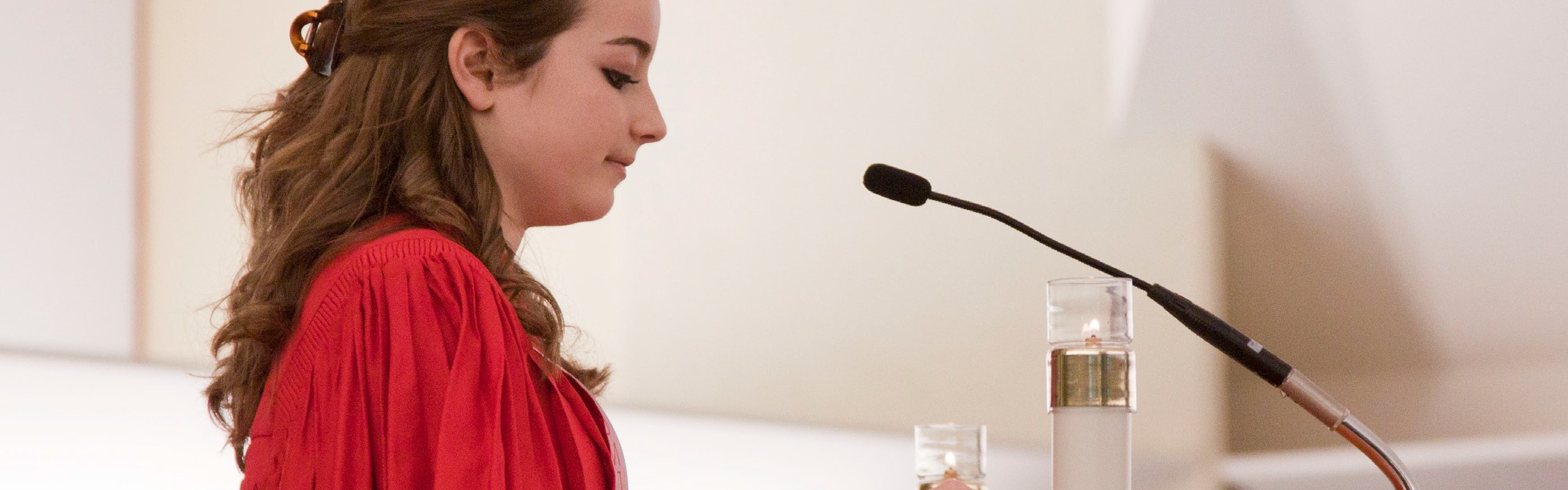 Cuarto Domingo de PascuaFin de Semana del 6/7 de Mayo de 2017San Pedro juega un prominente rol de liderazgo en las dos primeras lecturas, impulsando a quienes le escuchan a ser bautizados y a aceptar el don del Espíritu Santo; y motivándoles a seguir los pasos de Cristo. Nosotros acabamos de renovar nuestras promesas bautismales en la Pascua y el Espíritu Santo habita en nosotros en una manera especial. ¿Somos nosotros buenos corresponsables de esos votos bautismales? ¿Hemos renovado nuestro compromiso de seguir los pasos de Jesús?¿Hemos abierto nuestros corazones para discernir la voluntad de Dios en nuestras vidas? Tomemos un tiempo para reflexionar sobre la importancia de nuestra renovación bautismal y nuestras vidas como discípulos del Señor.Quinto Domingo de PascuaFin de Semana del 13/14 de Mayo de 2017En la lectura de los Hechos de los Apóstoles nosotros vemos como se reunió la primera comunidad de cristianos para discernir y resolver juntos cómo cuidar unos de otros desus necesidades. Como buenos corresponsables de las hermanas y hermanos que se reunieron alrededor de la mesa Eucarística, la comunidad de fe seleccionó de entre ellos a aquellos que se asegurarían de que nadie fuese olvidado.¿Cómo decidimos nosotros el servir las necesidades de nuestra familia parroquial? ¿Cómo nos aseguramos de que aquellos que tal vez sean percibidos como los menores  de nuestro hermanos y hermanas no sean abandonados y olvidados?Sexto Domingo de PascuaFin de Semana del 21/22 de Mayo de 2017Felipe entendió muy bien las palabras de Jesús: “Si tú me amas, guardarás mis mandamientos.” Nosotros aprendemos de la devoción de Felipe para orar, evangelizar y sanar en  la región de Samaria; formada por comunidades que no serían muy receptivas a los seguidores de Jesús. Felipe es uncorresponsable modelo, viviendo su discipulado día a día en el Señor sin ser obstruido por sentimientos sobre el costo que podría implicar sus acciones. Los buenos corresponsablesreúnen el valor para proclamar al Señor y servirle a través del ministerio hacia otros. Como gente de la Pascua, ansiosa de regocijarse en el Señor, es importante reflexionar sobre cómo estamos nosotros viviendo nuestro compromiso al discipulado.Si la Solemnidad de la Ascensión del Señor se Celebra hoy en su Diócesis, Jueves 25 de Mayo, o si es Celebrada el Fin de Semana del 27/28 de Mayo de 2017En el Evangelio de hoy Jesús ordena a sus seguidores:  “hagan discípulos en todas las naciones.” ¿Qué está pasando aquí? ¿De qué se trata esta Gran Comisión? Los buenoscorresponsables saben que se les exhorta a compartir aquello de lo que son corresponsables: su vida de fe en Cristo Jesús. Ellos saben que Jesús no les pide ir a la iglesia y permanecer quietos, o ir al vecindario, a su trabajo o al mercado y sólo ser amables. Las Buenas Nuevas de Cristo son para ser compartidas. Mucha gente en nuestras comunidades no sabe acerca de Jesucristo. ¿Mostramos interés acerca de esto?¿Nos preocupa? ¿Somos conscientes de que se supone que debemos hacer algo al respecto?(Si la Solemnidad de la Ascensión del Señor es Celebrada por su Diócesis el Jueves 25 de Mayo de 2017).Séptimo Domingo de PascuaFin de Semana del 27/28 de Mayo de 2017En la segunda lectura de hoy, nosotros escuchamos la proclamación de que somos bendecidos si compartimos los sufrimientos de Cristo. ¿Qué significa entonces “compartir Sus sufrimientos” en este contexto? La mayoría de nosotros no vivimos en un lugar del mundo en el que pudiéramos ser asesinados por ser seguidores de Jesús. Pero podríamos enfrentar o “sufrir” burlas, ridiculización y desaprobación de parte de otros. Con demasiada frecuencia, y por varias razones, quienes profesan la fe en Cristo actúan como sise avergonzaran de Él. Aunque actuar avergonzados, es lo mismo que una negación. Los corresponsables de las Buenas Nuevas nunca están avergonzados de revelar su amor porel Señor. ¿Cómo revela usted a otros cada día que es un seguidor de Cristo?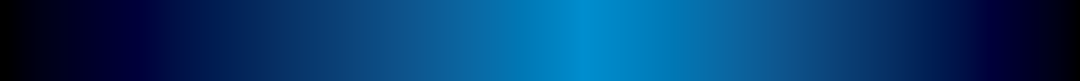 